Образец платежного поручения для физического лицаИзвещениеКассир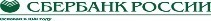 Межрегиональное операционное УФК (Министерство культуры Российской Федерации  л/сч 04951000540)Межрегиональное операционное УФК (Министерство культуры Российской Федерации  л/сч 04951000540)Межрегиональное операционное УФК (Министерство культуры Российской Федерации  л/сч 04951000540)Межрегиональное операционное УФК (Министерство культуры Российской Федерации  л/сч 04951000540)Межрегиональное операционное УФК (Министерство культуры Российской Федерации  л/сч 04951000540)Межрегиональное операционное УФК (Министерство культуры Российской Федерации  л/сч 04951000540)Межрегиональное операционное УФК (Министерство культуры Российской Федерации  л/сч 04951000540)Межрегиональное операционное УФК (Министерство культуры Российской Федерации  л/сч 04951000540)Межрегиональное операционное УФК (Министерство культуры Российской Федерации  л/сч 04951000540)Межрегиональное операционное УФК (Министерство культуры Российской Федерации  л/сч 04951000540)Форма № ПД-4 сб(налог)770301001Форма № ПД-4 сб(налог)770301001Форма № ПД-4 сб(налог)770301001Форма № ПД-4 сб(налог)770301001ИзвещениеКассирМежрегиональное операционное УФК (Министерство культуры Российской Федерации  л/сч 04951000540)Межрегиональное операционное УФК (Министерство культуры Российской Федерации  л/сч 04951000540)Межрегиональное операционное УФК (Министерство культуры Российской Федерации  л/сч 04951000540)Межрегиональное операционное УФК (Министерство культуры Российской Федерации  л/сч 04951000540)Межрегиональное операционное УФК (Министерство культуры Российской Федерации  л/сч 04951000540)Межрегиональное операционное УФК (Министерство культуры Российской Федерации  л/сч 04951000540)Межрегиональное операционное УФК (Министерство культуры Российской Федерации  л/сч 04951000540)Межрегиональное операционное УФК (Министерство культуры Российской Федерации  л/сч 04951000540)Межрегиональное операционное УФК (Министерство культуры Российской Федерации  л/сч 04951000540)Межрегиональное операционное УФК (Министерство культуры Российской Федерации  л/сч 04951000540)КППКППФорма № ПД-4 сб(налог)770301001Форма № ПД-4 сб(налог)770301001Форма № ПД-4 сб(налог)770301001Форма № ПД-4 сб(налог)770301001ИзвещениеКассир                   (наименование получателя платежа)                    (наименование получателя платежа)                    (наименование получателя платежа)                    (наименование получателя платежа)                    (наименование получателя платежа)                    (наименование получателя платежа)                    (наименование получателя платежа)                    (наименование получателя платежа)                    (наименование получателя платежа)                    (наименование получателя платежа)                    (наименование получателя платежа)                    (наименование получателя платежа)                    (наименование получателя платежа)                    (наименование получателя платежа)                    (наименование получателя платежа)                    (наименование получателя платежа) ИзвещениеКассир7705851331770585133177058513314538200045382000ИзвещениеКассир            (ИНН налогового органа*)                                  и его сокращенное наименование                                     (Код ОКТМО)             (ИНН налогового органа*)                                  и его сокращенное наименование                                     (Код ОКТМО)             (ИНН налогового органа*)                                  и его сокращенное наименование                                     (Код ОКТМО)             (ИНН налогового органа*)                                  и его сокращенное наименование                                     (Код ОКТМО)             (ИНН налогового органа*)                                  и его сокращенное наименование                                     (Код ОКТМО)             (ИНН налогового органа*)                                  и его сокращенное наименование                                     (Код ОКТМО)             (ИНН налогового органа*)                                  и его сокращенное наименование                                     (Код ОКТМО)             (ИНН налогового органа*)                                  и его сокращенное наименование                                     (Код ОКТМО)             (ИНН налогового органа*)                                  и его сокращенное наименование                                     (Код ОКТМО)             (ИНН налогового органа*)                                  и его сокращенное наименование                                     (Код ОКТМО)             (ИНН налогового органа*)                                  и его сокращенное наименование                                     (Код ОКТМО)             (ИНН налогового органа*)                                  и его сокращенное наименование                                     (Код ОКТМО)             (ИНН налогового органа*)                                  и его сокращенное наименование                                     (Код ОКТМО)             (ИНН налогового органа*)                                  и его сокращенное наименование                                     (Код ОКТМО)             (ИНН налогового органа*)                                  и его сокращенное наименование                                     (Код ОКТМО)             (ИНН налогового органа*)                                  и его сокращенное наименование                                     (Код ОКТМО) ИзвещениеКассир401018105000000019014010181050000000190140101810500000001901401018105000000019014010181050000000190140101810500000001901401018105000000019014010181050000000190140101810500000001901ввОперационный департамент Банка России г.Москва 701Операционный департамент Банка России г.Москва 701Операционный департамент Банка России г.Москва 701Операционный департамент Банка России г.Москва 701Операционный департамент Банка России г.Москва 701ИзвещениеКассир                         (номер счета получателя платежа)                                                                                       (наименование банка)                         (номер счета получателя платежа)                                                                                       (наименование банка)                         (номер счета получателя платежа)                                                                                       (наименование банка)                         (номер счета получателя платежа)                                                                                       (наименование банка)                         (номер счета получателя платежа)                                                                                       (наименование банка)                         (номер счета получателя платежа)                                                                                       (наименование банка)                         (номер счета получателя платежа)                                                                                       (наименование банка)                         (номер счета получателя платежа)                                                                                       (наименование банка)                         (номер счета получателя платежа)                                                                                       (наименование банка)                         (номер счета получателя платежа)                                                                                       (наименование банка)                         (номер счета получателя платежа)                                                                                       (наименование банка)                         (номер счета получателя платежа)                                                                                       (наименование банка)                         (номер счета получателя платежа)                                                                                       (наименование банка)                         (номер счета получателя платежа)                                                                                       (наименование банка)                         (номер счета получателя платежа)                                                                                       (наименование банка)                         (номер счета получателя платежа)                                                                                       (наименование банка)ИзвещениеКассирБИК  044501002Кор./сч.----------ИзвещениеКассирГП за выдачу прокат удост. на фильм_____________________________(назв. фильма)ГП за выдачу прокат удост. на фильм_____________________________(назв. фильма)ГП за выдачу прокат удост. на фильм_____________________________(назв. фильма)ГП за выдачу прокат удост. на фильм_____________________________(назв. фильма)ГП за выдачу прокат удост. на фильм_____________________________(назв. фильма)ГП за выдачу прокат удост. на фильм_____________________________(назв. фильма)ГП за выдачу прокат удост. на фильм_____________________________(назв. фильма)0541080720001003911005410807200010039110054108072000100391100541080720001003911005410807200010039110ИзвещениеКассир                     (наименование платежа)                                                                                           (код бюджетной классификации)                     (наименование платежа)                                                                                           (код бюджетной классификации)                     (наименование платежа)                                                                                           (код бюджетной классификации)                     (наименование платежа)                                                                                           (код бюджетной классификации)                     (наименование платежа)                                                                                           (код бюджетной классификации)                     (наименование платежа)                                                                                           (код бюджетной классификации)                     (наименование платежа)                                                                                           (код бюджетной классификации)                     (наименование платежа)                                                                                           (код бюджетной классификации)                     (наименование платежа)                                                                                           (код бюджетной классификации)                     (наименование платежа)                                                                                           (код бюджетной классификации)                     (наименование платежа)                                                                                           (код бюджетной классификации)                     (наименование платежа)                                                                                           (код бюджетной классификации)                     (наименование платежа)                                                                                           (код бюджетной классификации)                     (наименование платежа)                                                                                           (код бюджетной классификации)                     (наименование платежа)                                                                                           (код бюджетной классификации)                     (наименование платежа)                                                                                           (код бюджетной классификации)ИзвещениеКассирПлательщик  (Ф.И.О.)Плательщик  (Ф.И.О.)ИзвещениеКассирАдрес плательщика :Адрес плательщика :ИзвещениеКассирИНН плательщика :№ л/с плательщика№ л/с плательщика№ л/с плательщика№ л/с плательщика№ л/с плательщика№ л/с плательщика№ л/с плательщикаИзвещениеКассирСумма     3 500 руб.Сумма     3 500 руб.Сумма     3 500 руб.Сумма     3 500 руб.Сумма     3 500 руб.Сумма     3 500 руб.Сумма     3 500 руб.Сумма     3 500 руб.Сумма     3 500 руб.Сумма     3 500 руб.Сумма     3 500 руб.Сумма     3 500 руб.Сумма     3 500 руб.Сумма     3 500 руб.Сумма     3 500 руб.Сумма     3 500 руб.ИзвещениеКассирПлательщик (подпись) ________________________  Дата ________________ 20___г.Плательщик (подпись) ________________________  Дата ________________ 20___г.Плательщик (подпись) ________________________  Дата ________________ 20___г.Плательщик (подпись) ________________________  Дата ________________ 20___г.Плательщик (подпись) ________________________  Дата ________________ 20___г.Плательщик (подпись) ________________________  Дата ________________ 20___г.Плательщик (подпись) ________________________  Дата ________________ 20___г.Плательщик (подпись) ________________________  Дата ________________ 20___г.Плательщик (подпись) ________________________  Дата ________________ 20___г.Плательщик (подпись) ________________________  Дата ________________ 20___г.Плательщик (подпись) ________________________  Дата ________________ 20___г.Плательщик (подпись) ________________________  Дата ________________ 20___г.Плательщик (подпись) ________________________  Дата ________________ 20___г.Плательщик (подпись) ________________________  Дата ________________ 20___г.Плательщик (подпись) ________________________  Дата ________________ 20___г.Плательщик (подпись) ________________________  Дата ________________ 20___г.ИзвещениеКассир*или иной государственный орган исполнительной власти *или иной государственный орган исполнительной власти *или иной государственный орган исполнительной власти *или иной государственный орган исполнительной власти *или иной государственный орган исполнительной власти *или иной государственный орган исполнительной власти *или иной государственный орган исполнительной власти *или иной государственный орган исполнительной власти *или иной государственный орган исполнительной власти *или иной государственный орган исполнительной власти *или иной государственный орган исполнительной власти *или иной государственный орган исполнительной власти *или иной государственный орган исполнительной власти *или иной государственный орган исполнительной власти *или иной государственный орган исполнительной власти *или иной государственный орган исполнительной власти КвитанцияКассирКвитанцияКассирМежрегиональное операционное УФК (Министерство культуры Российской Федерации  л/сч 04951000540)Межрегиональное операционное УФК (Министерство культуры Российской Федерации  л/сч 04951000540)Межрегиональное операционное УФК (Министерство культуры Российской Федерации  л/сч 04951000540)Межрегиональное операционное УФК (Министерство культуры Российской Федерации  л/сч 04951000540)Межрегиональное операционное УФК (Министерство культуры Российской Федерации  л/сч 04951000540)Межрегиональное операционное УФК (Министерство культуры Российской Федерации  л/сч 04951000540)Межрегиональное операционное УФК (Министерство культуры Российской Федерации  л/сч 04951000540)Межрегиональное операционное УФК (Министерство культуры Российской Федерации  л/сч 04951000540)Межрегиональное операционное УФК (Министерство культуры Российской Федерации  л/сч 04951000540)Межрегиональное операционное УФК (Министерство культуры Российской Федерации  л/сч 04951000540)КППКПП770301001770301001770301001770301001КвитанцияКассир                   (наименование получателя платежа)                    (наименование получателя платежа)                    (наименование получателя платежа)                    (наименование получателя платежа)                    (наименование получателя платежа)                    (наименование получателя платежа)                    (наименование получателя платежа)                    (наименование получателя платежа)                    (наименование получателя платежа)                    (наименование получателя платежа)                    (наименование получателя платежа)                    (наименование получателя платежа)                    (наименование получателя платежа)                    (наименование получателя платежа)                    (наименование получателя платежа)                    (наименование получателя платежа) КвитанцияКассир7705851331770585133177058513314538200045382000КвитанцияКассир            (ИНН налогового органа*)                                  и его сокращенное наименование                                     (Код ОКТМО)             (ИНН налогового органа*)                                  и его сокращенное наименование                                     (Код ОКТМО)             (ИНН налогового органа*)                                  и его сокращенное наименование                                     (Код ОКТМО)             (ИНН налогового органа*)                                  и его сокращенное наименование                                     (Код ОКТМО)             (ИНН налогового органа*)                                  и его сокращенное наименование                                     (Код ОКТМО)             (ИНН налогового органа*)                                  и его сокращенное наименование                                     (Код ОКТМО)             (ИНН налогового органа*)                                  и его сокращенное наименование                                     (Код ОКТМО)             (ИНН налогового органа*)                                  и его сокращенное наименование                                     (Код ОКТМО)             (ИНН налогового органа*)                                  и его сокращенное наименование                                     (Код ОКТМО)             (ИНН налогового органа*)                                  и его сокращенное наименование                                     (Код ОКТМО)             (ИНН налогового органа*)                                  и его сокращенное наименование                                     (Код ОКТМО)             (ИНН налогового органа*)                                  и его сокращенное наименование                                     (Код ОКТМО)             (ИНН налогового органа*)                                  и его сокращенное наименование                                     (Код ОКТМО)             (ИНН налогового органа*)                                  и его сокращенное наименование                                     (Код ОКТМО)             (ИНН налогового органа*)                                  и его сокращенное наименование                                     (Код ОКТМО)             (ИНН налогового органа*)                                  и его сокращенное наименование                                     (Код ОКТМО) КвитанцияКассир401018105000000019014010181050000000190140101810500000001901401018105000000019014010181050000000190140101810500000001901401018105000000019014010181050000000190140101810500000001901ввОперационный департамент Банка России г.Москва 701Операционный департамент Банка России г.Москва 701Операционный департамент Банка России г.Москва 701Операционный департамент Банка России г.Москва 701Операционный департамент Банка России г.Москва 701КвитанцияКассир                         (номер счета получателя платежа)                                                                                       (наименование банка)                         (номер счета получателя платежа)                                                                                       (наименование банка)                         (номер счета получателя платежа)                                                                                       (наименование банка)                         (номер счета получателя платежа)                                                                                       (наименование банка)                         (номер счета получателя платежа)                                                                                       (наименование банка)                         (номер счета получателя платежа)                                                                                       (наименование банка)                         (номер счета получателя платежа)                                                                                       (наименование банка)                         (номер счета получателя платежа)                                                                                       (наименование банка)                         (номер счета получателя платежа)                                                                                       (наименование банка)                         (номер счета получателя платежа)                                                                                       (наименование банка)                         (номер счета получателя платежа)                                                                                       (наименование банка)                         (номер счета получателя платежа)                                                                                       (наименование банка)                         (номер счета получателя платежа)                                                                                       (наименование банка)                         (номер счета получателя платежа)                                                                                       (наименование банка)                         (номер счета получателя платежа)                                                                                       (наименование банка)                         (номер счета получателя платежа)                                                                                       (наименование банка)КвитанцияКассирБИК _044501002БИК _044501002БИК _044501002БИК _044501002БИК _044501002Кор./сч.----------КвитанцияКассирГП за выдачу прокат удост на фильм____________________________(назв. фильма)ГП за выдачу прокат удост на фильм____________________________(назв. фильма)ГП за выдачу прокат удост на фильм____________________________(назв. фильма)ГП за выдачу прокат удост на фильм____________________________(назв. фильма)ГП за выдачу прокат удост на фильм____________________________(назв. фильма)ГП за выдачу прокат удост на фильм____________________________(назв. фильма)ГП за выдачу прокат удост на фильм____________________________(назв. фильма)0541080720001003911005410807200010039110054108072000100391100541080720001003911005410807200010039110КвитанцияКассир                                  (наименование платежа)                                                                       (код бюджетной классификации)                                  (наименование платежа)                                                                       (код бюджетной классификации)                                  (наименование платежа)                                                                       (код бюджетной классификации)                                  (наименование платежа)                                                                       (код бюджетной классификации)                                  (наименование платежа)                                                                       (код бюджетной классификации)                                  (наименование платежа)                                                                       (код бюджетной классификации)                                  (наименование платежа)                                                                       (код бюджетной классификации)                                  (наименование платежа)                                                                       (код бюджетной классификации)                                  (наименование платежа)                                                                       (код бюджетной классификации)                                  (наименование платежа)                                                                       (код бюджетной классификации)                                  (наименование платежа)                                                                       (код бюджетной классификации)                                  (наименование платежа)                                                                       (код бюджетной классификации)                                  (наименование платежа)                                                                       (код бюджетной классификации)                                  (наименование платежа)                                                                       (код бюджетной классификации)                                  (наименование платежа)                                                                       (код бюджетной классификации)                                  (наименование платежа)                                                                       (код бюджетной классификации)КвитанцияКассирПлательщик  (Ф.И.О.)           Плательщик  (Ф.И.О.)           Плательщик  (Ф.И.О.)           Плательщик  (Ф.И.О.)           Плательщик  (Ф.И.О.)           Плательщик  (Ф.И.О.)           Плательщик  (Ф.И.О.)           Плательщик  (Ф.И.О.)           Плательщик  (Ф.И.О.)           Плательщик  (Ф.И.О.)           Плательщик  (Ф.И.О.)           Плательщик  (Ф.И.О.)           Плательщик  (Ф.И.О.)           Плательщик  (Ф.И.О.)           Плательщик  (Ф.И.О.)           Плательщик  (Ф.И.О.)           КвитанцияКассирАдрес плательщика:Адрес плательщика:КвитанцияКассирИНН плательщика:№ л/с плательщика№ л/с плательщика№ л/с плательщика№ л/с плательщика№ л/с плательщика№ л/с плательщика№ л/с плательщикаКвитанцияКассирСумма      3 500 руб.Сумма      3 500 руб.Сумма      3 500 руб.Сумма      3 500 руб.Сумма      3 500 руб.Сумма      3 500 руб.Сумма      3 500 руб.Сумма      3 500 руб.Сумма      3 500 руб.Сумма      3 500 руб.Сумма      3 500 руб.Сумма      3 500 руб.Сумма      3 500 руб.Сумма      3 500 руб.Сумма      3 500 руб.Сумма      3 500 руб.КвитанцияКассирПлательщик (подпись) ________________________  Дата ________________ 20___г.*или иной государственный орган исполнительной власти                           Плательщик (подпись) ________________________  Дата ________________ 20___г.*или иной государственный орган исполнительной власти                           Плательщик (подпись) ________________________  Дата ________________ 20___г.*или иной государственный орган исполнительной власти                           Плательщик (подпись) ________________________  Дата ________________ 20___г.*или иной государственный орган исполнительной власти                           Плательщик (подпись) ________________________  Дата ________________ 20___г.*или иной государственный орган исполнительной власти                           Плательщик (подпись) ________________________  Дата ________________ 20___г.*или иной государственный орган исполнительной власти                           Плательщик (подпись) ________________________  Дата ________________ 20___г.*или иной государственный орган исполнительной власти                           Плательщик (подпись) ________________________  Дата ________________ 20___г.*или иной государственный орган исполнительной власти                           Плательщик (подпись) ________________________  Дата ________________ 20___г.*или иной государственный орган исполнительной власти                           Плательщик (подпись) ________________________  Дата ________________ 20___г.*или иной государственный орган исполнительной власти                           Плательщик (подпись) ________________________  Дата ________________ 20___г.*или иной государственный орган исполнительной власти                           Плательщик (подпись) ________________________  Дата ________________ 20___г.*или иной государственный орган исполнительной власти                           Плательщик (подпись) ________________________  Дата ________________ 20___г.*или иной государственный орган исполнительной власти                           Плательщик (подпись) ________________________  Дата ________________ 20___г.*или иной государственный орган исполнительной власти                           Плательщик (подпись) ________________________  Дата ________________ 20___г.*или иной государственный орган исполнительной власти                           Плательщик (подпись) ________________________  Дата ________________ 20___г.*или иной государственный орган исполнительной власти                           